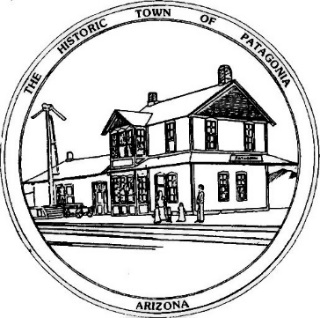 TOWN OF PATAGONIAPLANNING AND DEVELOPMENT AMENDED MEETING AGENDAJanuary 3, 2023, 6:00 P.M.Zoom Meeting I.D. 957-511-4862 Password 338501CALL TO ORDERROLL CALLPLEDGE OF ALLEGIENCEAPPROVAL OF MINUTES FROM DECEMBER 6, 2022, MEETING	CALL TO THE PUBLIC A. R. S. §38-431-01(H):  AT THIS TIME, THE PUBLIC WILL ONLY BE RECOGNIZED TO SPEAK ON AGENDA ITEMS LISTED FOR PUBLIC INPUT PURSUANT TO TOWN CODE SECTION 2-5-6.  ANY MEMBER OF THE PUBLIC IS ALLOWED TO ADDRESS THE COMMITTEE, SUBJECT TO A REASONABLE TIME SET BY THE COMMITTEE PURSUANT TO THE ARIZONA OPEN MEETING LAW.  AT THE CONCLUSION OF THE CALL TO THE PUBLIC, INDIVIDUAL MEMBERS OF THE COMMITTEE MAY RESPOND TO CRITICISM MADE BY THOSE WHO HAVE ADDRESSED THE COMMITTEE, MAY ASK STAFF TO REVIEW THE MATTER, OR MAY ASK THE MATTER BE PLACED ON A FUTURE AGENDA. HOWEVER, MEMBERS OF THE COMMITTEE SHALL NOT DISCUSS OR TAKE LEGAL ACTION ON MATTERS RAISED DURING AN OPEN CALL TO THE PUBLIC UNLESS THE MATTERS ARE PROPERLY NOTICED FOR DISCUSSION AND LEGAL ACTION.	OLD BUSINESSNONENEW BUSINESSDISCUSS DRAFT MEMORANDUM TO THE TOWN MANAGER REGARDING PROPOSED AMENDMENTSS TO CHAPTER 14 OF THE TOWN CODE RELATING TO THE COMMITTEE’S DUTIES AND RESPONSIBILITIES.STAFF OR MEMBER REPORTS: AT THIS TIME THE TOWN STAFF OR A COMMITTEE MEMBER MAY REPORT ON ITEMS OF INTEREST TO THE COMMITTEE. SUCH ITEMS MAY NOT BE ACTED UPON BY THE COMMITTEE AT THIS TIME, BUT MAY BE SCHEDULED AS A FUTURE AGENDA ITEM.FUTURE AGENDA ITEMS: AT THIS TIME THE COMMITTEE MAY BRING FORTH TOPICS FOR FUTURE AGENDAS AND SET THE DATE FOR THE NEXT MEETING.ADJOURN